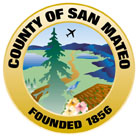 The San Mateo County Health System is seeking a dedicated and hardworking Epidemiology Intern to join the Health Policy and Planning (HPP) team, a program within the Public Health, Policy and Planning Division. The HPP Internship Program is designed to provide work opportunities and practical learning experiences in public health, policy, planning, and research, with an emphasis in health equity and place-based primary prevention. HPP Framework: Primary Prevention & Health EquityThere is a growing recognition that where we live, work, play, and go to school shape our health. HPP focuses on building healthy, equitable communities that prevent people from getting sick in the first place. HPP works to ensure all people have the opportunity for health and wellbeing and seeks to build health equity by addressing the root causes of poor health, such as the social, economic, and physical conditions around us. To achieve this goal, HPP employs expertise in policy, planning, research, equity, epidemiology, communications, and advocacy. HPP has a particular focus on supporting populations with higher rates of preventable health issues and in places with the fewest opportunities for health.

HPP is currently focused on four areas of work:Stable and affordable housing: protects health and provides the ability to engage in healthy opportunities.Complete neighborhoods: make it easy for residents to be healthy every day in their own communities.High quality education: creates pathways to better health.Strong local economy: builds household financial security for all.To learn more about HPP’s work visit www.gethealthysmc.org.  Internship Overview: Health Inequities in San Mateo CountyThe goal of this project is to develop a report that highlights health inequities in San Mateo County. To this end, the intern will examine multiple data sources, analyze the data, and compile the findings in a final report that includes tables, charts, and maps. The findings of the project will be used to inform San Mateo County Health System staff, community-based organizations, schools, cities, hospitals, and other partners about health inequities in the county, in order to improve the health status of county residents.There are multiple data sources the intern will explore. Data sources may include the following:Decennial Census and the American Community Survey from the Census BureauDeath and birth data from the California Department of Public HealthHealth care use data from the Office of Statewide Health Planning and Development California Health Interview SurveyCalifornia Healthy Kids SurveyMedi-Cal data from the Health Plan of San MateoThe intern will research how systemic differences in the health status of different San Mateo County populations occur and use the previously mentioned data sources to analyze how health differs based on sociodemographic characteristics.Specific responsibilities expected of the intern include:Conducting a literature review/internet searches for background informationCompiling existing data from secondary sources as neededCleaning and analyzing data using Excel and/or statistical softwareDeveloping tables, charts, maps, and other data visualization graphicsWriting a report based on the findingsThe ideal candidate will have: Strong skills in data collection, cleaning, management, analysis, reporting, and visualizationStrong skills in Excel and statistical software (e.g., SAS, SPSS, or R) and some skills in GIS (using ArcGIS)Familiarity with sociodemographic and/or health datasets, such as the ones previously listedBackground in Epidemiology, Public Health, Planning, Demography, or related fields Understanding of the intersection between place and health; knowledge of principles of equity and how place impacts health equityKnowledge of public health, housing, transportation, food access, public education, economic development, and/or environmental issuesReal-world work experience demonstrating the previously mentioned skills and knowledgeInterest and dedication to advancing health and equity demonstrated through work experience and/or personal experience having been adversely affected by health inequitiesStrong communication and people skillsStrong organization and time management skills and ability to work independently toward excellent work outcomesEligibilityCurrent graduate level students and recent graduates - up to one year after graduation date – are eligible to apply. You may not be a current San Mateo County employee.Successful applicants will demonstrate one or more of the following:You, or a member of your family, have been adversely affected by health inequities related to any of the following: a) endured systemic failures of the social, physical, or economic environment; b) live or grew up in a low-income neighborhood, c) are the first in your family to attend higher education, or e) have experienced discrimination due to race, ethnicity or other social or economic situationsHave a deep passion for addressing health inequities, and have experience working in programs that promote equity (this can be through a multitude of intervention types and variety of locations or organizations)Internship Term & PayThe HPP Internship program runs June 2017 through August 2017. Reasonable timeframe adjustments can be negotiated. Interns must commit to working between 32 to 40 hours per week. Graduate students are paid $18.91 per hour.How to ApplyComplete and submit an application to HPPinternship@smcgov.org or fax to (650) 573-2116 with the following required attachments:  Cover Letter: Please describe your interest in and qualifications for this internship in the cover letterResumeCompleted application and supplemental questionnaire (see next page)The application deadline is February 24, 2017.Only completed applications will be reviewed; please contact us if you do not receive a confirmation that we received your application. If selected, you will be invited for an interview. In-person interviews are strongly preferred, but telephone interviews can be arranged if needed.     Questions:Rosa Torpis, Program Coordinator 225 37th Avenue, 1st Floor, San Mateo, CA 94403E-mail: hppinternship@smcgov.org www.facebook.com/GetHealthySMC www.twitter.com/GetHealthySMC To be completed by the student and sent directly to hppinternship@smcgov.org or faxed to (650) 573-2116.  Applications should be submitted as early as possible.Required Supplemental QuestionsPlease limit your answers to 300 words or less per question. Please describe how you meet one or more of the following eligibility criteria:You, or a member of your family, have been adversely affected by health inequities related to any of the following: a) endured systemic failures of the social, physical, or economic environment; b) live or grew up in a low-income neighborhood, c) are the first in your family to attend higher education, or e) experienced discrimination due to race, ethnicity, or other social or economic situations.Have a deep passion for addressing health inequities, and have experience working in programs that promote equity. This can be through a multitude of intervention types and variety of locations or organizations.Please provide an example of a project you worked on that involved analysis of sociodemographic and/or health data. Be specific about a) the data source(s) you used, b) how you analyzed the data and presented findings, and c) project outcomes and impact.Name AddressTelephone Email:      Email:      Status (select one):Status (select one):Current Student, What Year (1st, 2nd, etc):      Recent Graduate (up to one year from graduation)Current Student, What Year (1st, 2nd, etc):      Recent Graduate (up to one year from graduation)Current Student, What Year (1st, 2nd, etc):      Recent Graduate (up to one year from graduation)Current Student, What Year (1st, 2nd, etc):      Recent Graduate (up to one year from graduation)Educational institution:Educational institution:College/University:College/University:College/University:Major/Minor:Availability (month/year)Availability (month/year)From:       From:       From:       To:       What days and hours will you be able to work during the week (Mon – Fri)?What days and hours will you be able to work during the week (Mon – Fri)?What days and hours will you be able to work during the week (Mon – Fri)?Is this internship a requirement for the completion of a practicum, degree, or certificate?Is this internship a requirement for the completion of a practicum, degree, or certificate?Is this internship a requirement for the completion of a practicum, degree, or certificate?Yes:    Hours required:              No: Yes:    Hours required:              No: Yes:    Hours required:              No: Additional information, special qualifications and/or school requirements (work-study, community service, etc.)Additional information, special qualifications and/or school requirements (work-study, community service, etc.)Additional information, special qualifications and/or school requirements (work-study, community service, etc.)How did you hear about the HPP Internship ProgramHow did you hear about the HPP Internship ProgramHow did you hear about the HPP Internship Program Career Services              Web Search              Word of Mouth  Other       Career Services              Web Search              Word of Mouth  Other       Career Services              Web Search              Word of Mouth  Other      ReferencesReferencesReferencesList name and contact information for two referencesList name and contact information for two referencesList name and contact information for two references